Specimen documentation This package contains dead, preserved specimens for scientific research - no commercial value, not for resale.  Whole specimens were originally preserved in 3.7% formalin solution for at least one week and then transferred into 70% Ethanol for long term preservation or with tissue samples preserved directly in 96% Ethanol. These specimens are not infectious due to these preservation techniques. Preserved specimens and tissues are packed with absorbent material in sealed polyethylene plastic bags. For transportation, specimens are wrapped in cheesecloth soaked with 70% Ethanol while tissues are placed in cryo-tubes with threaded closures.  The amount of free liquid Ethanol per inner packing is less than 30 ml and the package complies with IATA Special Provision SP A180 and 2.3.5.14 (see below).  Class 3, UN 1987, packing group II.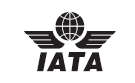 IATA Dangerous Goods Regulations2.3 Dangerous Goods Carried by Passengers or Crew2.3.5 Goods Acceptable without the Operator's Approval2.3.5.14 Non-Infectious Specimens Packed with Small Quantities of Flammable LiquidsIn checked or carry-on baggage non-infectious specimens, such as specimens of mammals, birds, amphibians, reptiles, fish, insects and other invertebrates containing small quantities of flammable liquids provided that the requirements of Special Provision A180 are complied with.Table 2.3APermitted in or as carry-on baggage			YesPermitted in or as checked baggage			YesPermitted on one's person				YesThe approval of the operator(s) is required		 NoThe pilot-in-command must be informed of the location	 NoIATA A180 Non-infectious specimens, such as specimens of mammals, birds, amphibians, reptiles, fish, insects and other invertebrates containing small quantities of UN 1170, UN 1198, UN 1987, or UN 1219 are not subject to these Regulations provided the following packing and marking requirements are met:specimens are:wrapped in paper towel and/or cheesecloth moistened with alcohol or an alcohol solution and then placed in a plastic bag that is heat-sealed. Any free liquid in the bag must not exceed 30 mL; orplaced in vials or other rigid containers with no more than 30 mL of alcohol or an alcohol solution;the prepared specimens are then placed in a plastic bag that is then heat–sealed;the bagged specimens are then placed inside a another plastic bag with absorbent material then heat sealed;the finished bag is then placed in a strong outer packaging with suitable cushioning material;the total quantity of flammable liquid per outer packaging must not exceed 1 L; andthe completed package is marked “scientific research specimens, not restricted Special Provision A180 applies”.The words “not restricted” and the special provision number A180 must be included in the description of the substance on the Air Waybill as required by 8.2.6, when an Air Waybill is issued.